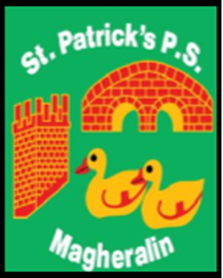 November 2023Dear Parent,Monday 13th November marks the beginning of Anti-Bullying week. Throughout the week the children will discuss what bullying means in Assembly and in their classes and participate in being a buddy with children from another class. The theme this year is ‘Make Some Noise’.To mark the beginning of this very important week, we will participate in ODD Socks Day   on Monday 13th November. 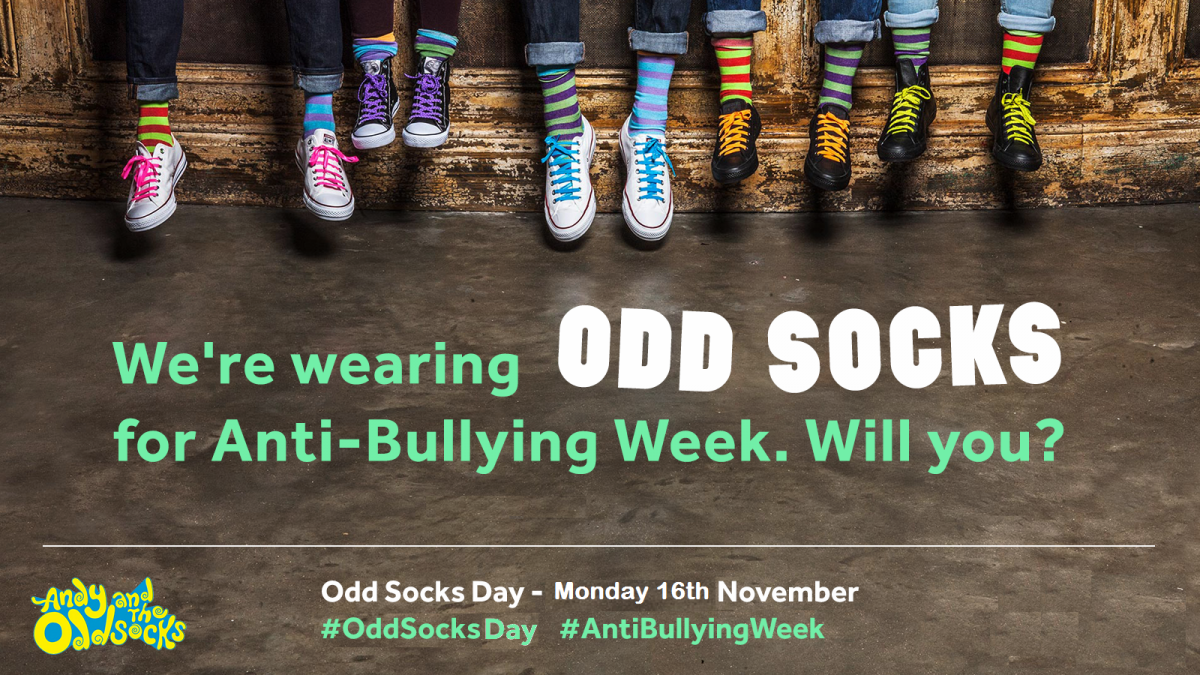 Each child, and adult too, can wear odd socks to school. Odd socks day is designed to be fun! ‘It is an opportunity for children to express themselves and celebrate their uniqueness.’Yours sincerely,Mrs. McGrathPrincipal